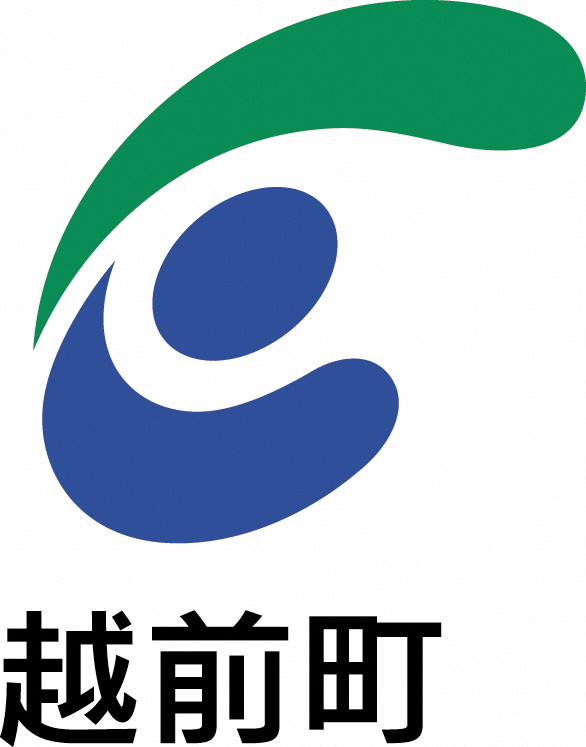 　　　　　　　　　　　　　　　　　　　　　　　　　　　　　　　　令和３年１２月６日　　　　　　　　　　　　　　　　　　課(室)名：地域創生室                                　　　----------------------------------------------　　　　　　　　　　　　　　　　　　　担当者：宮﨑　　　　　　　　　　　　　　　　　　　ＴＥＬ：0778－34－8714　　　　　　　　　　　　　　　　　　　ＦＡＸ：0778－34－1236　　　　　　　　　　　　　　　　　　　メール：sousei＠town.echizen.lg.jp　　　　　　　　　　　　　　　　　　　----------------------------------------------